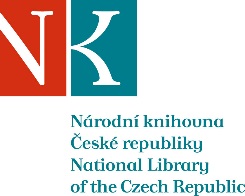 Zpráva ze zahraniční služební cestyJméno a příjmení účastníka cestyRenáta ModrákováPracoviště – dle organizační strukturyHistorické a hudební fondyPracoviště – zařazeníOddělení rukopisů a starých tiskůDůvod cestyVaV oblast 1 – Účast na Humboldt workshopu 2018 (Medingen, Německo)Místo – městoMedingenMísto – zeměNěmeckoDatum (od-do)26.6.-1.7.2018Podrobný časový harmonogram26.6. v 10:33 odjezd z HN Praha, příjezd HB Hannover 15,50, přesun do hotelu, ubytování (Hotel Lühnemann)27.6. setkání s organizátory workshopu (prof. E. Schlotheuber, Universität in Düsseldorf; prof. J. Hamburger, Harvard University), výstava v Landesmuseum Hannover (Schatzhüterin: 200 Jahre Klosterkammer Hannover s odborným výkladem), přesun autobusem do Medingenu (Gustav Stresemann Institut), komentovaná prohlídka knihovny a kláštera v Medingenu, setkání s abatyší kláštera28.6. první blok věnovaný tématu The Reception and Transmission of Mystical Literature in the 15th Century; přesun busem do kláštera ve Wienhausenu, prohlídka kláštera, knihovny a kostela s odborným výkladem, druhý blok věnovaný rukopisům z ženských středověkých klášterů, návštěva specializovaného muzea středověkých textilií, třetí tématický blok věnovaný rukopisům Jana z Jenštejna29.6. přesun busem do kláštera v Lüne, odborná prohlídka kláštera a restaurátorské dílny, blok věnovaný tématu Libraries, Letters and Learning in North German Convents, návrat do Medingenu; večer organizační schůzka s organizátory ohledně budoucí vzájemné spolupráce a uspořádání dalšího workshopu v Praze v Národní knihovně s ohledem na postup rekonstrukce30.6. příspěvek na téma The Library of the St. George´s Convent at the Prague Castle; ukončení celého worskhopu a návrat do Hannoveru (16,00), ubytování v hotelu (Zentralhotel Kaiserhof)1.7. 9:31 odjezd vlakem z HB Hannover do HN Praha (příjezd v 15:50)Spolucestující z NKFinanční zajištěníDiety 203,25 €+Ubytování (218 €)+Doprava (2,240,- Kč)+pojištění (cca 400)Cíle cestyPrezentace historických fondů Národní knihovny a výzkumu historických fondů v rámci Národní knihovny v mezinárodní perspektivěPlnění cílů cesty (konkrétně)Aktivní účast po celou dobu workshopu, specializovaná prezentace výzkumu jednoho segmentu historických fondů Národní knihovny, informování o posledních výzkumech Národní knihovny v historických fondů, navázána spolupráce s organizátory a dalšími odborníky na výzkum středověkých rukopisůProgram a další podrobnější informace26.6. v 10:33 odjezd z HN Praha, příjezd HB Hannover 15,50, přesun do hotelu, ubytování (Hotel Lühnemann)27.6. setkání s organizátory workshopu (prof. E. Schlotheuber, Universität in Düsseldorf; prof. J. Hamburger, Harvard University), výstava v Landesmuseum Hannover (Schatzhüterin: 200 Jahre Klosterkammer Hannover s odborným výkladem), přesun autobusem do Medingenu (Gustav Stresemann Institut), komentovaná prohlídka knihovny a kláštera v Medingenu, setkání s abatyší kláštera28.6. první blok věnovaný tématu The Reception and Transmission of Mystical Literature in the 15th Century; přesun busem do kláštera ve Wienhausenu, prohlídka kláštera, knihovny a kostela s odborným výkladem, druhý blok věnovaný rukopisům z ženských středověkých klášterů, návštěva specializovaného muzea středověkých textilií, třetí tématický blok věnovaný rukopisům Jana z Jenštejna29.6. přesun busem do kláštera v Lüne, odborná prohlídka kláštera a restaurátorské dílny, blok věnovaný tématu Libraries, Letters and Learning in North German Convents, návrat do Medingenu; večer organizační schůzka s organizátory ohledně budoucí vzájemné spolupráce a uspořádání dalšího workshopu v Praze v Národní knihovně s ohledem na postup rekonstrukce30.6. příspěvek na téma The Library of the St. George´s Convent at the Prague Castle; ukončení celého worskhopu a návrat do Hannoveru (16,00), ubytování v hotelu (Zentralhotel Kaiserhof)1.7. 9:31 odjezd vlakem z HB Hannover do HN Praha (příjezd v 15:50)Přivezené materiályPublikace k dějinám kláštera v Lüne, materiál k výzkumu středověkých klášterních rukopisů, odkazy na odbornou literaturu, u které se plánuje nákup do Národní knihovnyDatum předložení zprávy12.7.2018Podpis předkladatele zprávyPodpis nadřízenéhoVloženo na IntranetPřijato v mezinárodním oddělení